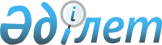 "Тараз қаласы бойынша әлеуметтік көмек көрсетудің, оның мөлшерлерін белгілеудің және мұқтаж азаматтардың жекелеген санаттарының тізбесін айқындаудың Қағидаларын бекіту туралы" Тараз қалалық мәслихатының 2020 жылғы 23 желтоқсандағы №66-8 шешіміне өзгерістер енгізу туралы
					
			Күшін жойған
			
			
		
					Жамбыл облысы Тараз қалалық мәслихатының 2023 жылғы 4 мамырдағы № 3-2 шешімі. Жамбыл облысы Әділет департаментінде 2023 жылғы 4 мамырда № 5012 болып тіркелді. Күші жойылды - Жамбыл облысы Тараз қалалық мәслихатының 2023 жылғы 15 қыркүйектегі №7-6 шешімімен
      Ескерту. Күші жойылды - Жамбыл облысы Тараз қалалық мәслихатының 15.09.2023 №7-6 (алғашқы ресми жарияланған күнінен кейін күнтізбелік он күн өткен соң қолданысқа енгізіледі) шешімімен.
      Тараз қалалық мәслихаты ШЕШТІ:
      1. "Тараз қаласы бойынша әлеуметтік көмек көрсетудің, оның мөлшерлерін белгілеудің және мұқтаж азаматтардың жекелеген санаттарының тізбесін айқындаудың Қағидаларын бекіту туралы" Тараз қалалық мәслихатының 2020 жылғы 23 желтоқсандағы №66-8 шешіміне (Нормативтік құқықтық актілердің мемлекеттік тіркеу тізілімінде №4852 болып тіркелген) мынадай өзгерістер енгізілсін:
      көрсетілген шешіммен бекітілген Тараз қаласы бойынша әлеуметтік көмек көрсетудің, оның мөлшерлерін белгілеудің және мұқтаж азаматтардың жекелеген санаттарының тізбесін айқындаудың Қағидаларында:
      7 тармағындағы
       мына:
      "9 мамыр – Жеңіс күніне:
      "Ұлы Отан соғысының ардагерлеріне – 1 000 000 (бір миллион) теңге мөлшерінде;"
      деген абзацтар жаңа редакцияда жазылсын:
      "9 мамыр – Жеңіс күніне:
      Ұлы Отан соғысының ардагерлеріне – 1 500 000 (бір миллион бес жүз мың) теңгеден кем емес мөлшерінде;".
      2. Осы шешім әділет органдарында мемлекеттік тіркелген күннен бастап күшіне енеді және алғаш ресми жарияланғаннан кейін күнтізбелік он күн өткен соң қолданысқа енгізіледі.
					© 2012. Қазақстан Республикасы Әділет министрлігінің «Қазақстан Республикасының Заңнама және құқықтық ақпарат институты» ШЖҚ РМК
				
      Тараз қалалық 

      мәслихатының төрағасы 

К. Олжабай
